sGirish Vk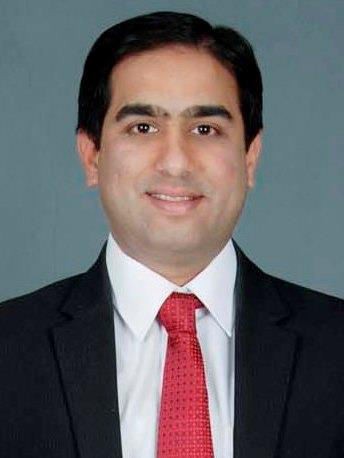 Trainer , Coach , Facilitator Education and Training Certifications:Education :B.E (Civil) from MIT Engineering College-University of PuneMMS (Master in Management Science) (Merit List Holder) - University of PuneTraining Certifications:Certified Facilitator from Dale Carnegie TrainingWCT (WNS Certified Trainer) (Certified)Coaching Certification – Erickson Coaching International ( Accredited to International Coaching Federation)Certified NLP Practitioner from ANLP, IndiaCertified NLP Master Practitioner, ANLP, IndiaCertified Hypnotist, ANLP IndiaCertified Advanced Life Coach, ANLP IndiaCertified Reiki Practitioner-Level 1-USUI System of Natural Healing-Mahavatar Babaji TadEkam FoundationClients ( Partial List) :Manufacturing /EngineeringBehr India Ltd ( Formerly Mahle Behr Group)Badve Group – Engineering & AutocompEmerson Innovation CenterCee Dee Vacuum Equipment Pvt ltdKnorre BremseVarrocLEAR CorporationEmerson VirgoNirmal Industrial ControlsTakshi Auto Components Pvt Ltd   Government / PSU / Government Undertaking / InternationalGALFAR-SAOG(Sultanate of Oman)State Government of Maharashtra – Konkan DivisionInstitute of Chartered Accountants of India ( ICAI)ICSI ( Institute of Company Secretaries of India)MUHS ( Maharashtra University of Health Sciences) ( Government of Maharashtra)ARAI ( Automotive Research Association of India)State Government of Madhya Pradesh – Education DepartmentIT / ITESL & T InfotechCapgeminiFIS GlobalHSBC GLTSciformixAvalara TechnologiesNeeyamo TechnologiesCross Country HealthcarePhoebus MediaVeriniteEducationSymbiosis GroupNICMAR ( National Institute of Construction Management & Research)KIITS University, BhubaneshwarMIT College of ManagementMIT School of BusinessK K Wagh College of Engineering, NasikIndira School of ManagementTimes & Trends AcademyInfini Institute of Program ManagementDIMRMoze College of Engineering OthersSakal Media GroupTJSB ( Thane Janata Sahakari Bank)TATA AIABNI Pune WestBBNGArchitects United  Professional Background:December 2013 onward : Established Nallanda Bizness Associates-a proprietary firm in the area of Corporate Training, Coaching and Consulting Aug 2002 – Oct 2013Senior Learning Specialist, Hitachi ConsultingManager, WNS Global ServicesBusiness Development & Training Executive, Dale Carnegie TrainingSales Manager, Universal Construction MachineryAwards & Recognition:Rank holder : 2nd in order of merit for MMS program, University of Pune & 1st in order of merit in INDSEARCH Institute, PuneNIRMITEE : Second prize -National Level Technical Paper Presentation competitionUniversal Construction Machinery : Best upcoming Sales EngineerWNS : Performance Excellence AwardsHitachi Consulting : Sparkle Award, Team AwardSpecial Recognition:Lead Facilitator at  WNS for “Train to Retain” project in 2011-12, this program was the CEO’s key project and the aim was to reduce attrition by working closely with Business Units, vertical HR teams and other stakeholders. Was able to successfully deliver results & as an overall impact of the project, attrition was reduced by 6%  saving huge cost for the organization. In one of the business verticals – Finance & Accounting(F & A), attrition was reduced by 11.3%